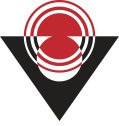 YURTDIŞI SEYAHAT RAPORUKATILIMCI BİLGİLERİKATILIMCI BİLGİLERİBaşvuru NumarasıAdı SoyadıKuruluşuETKİNLİK BİLGİLERİETKİNLİK BİLGİLERİToplantının AdıToplantı Yeri (Ülke/Şehir)Toplantının Başlama-Bitiş TarihleriETKİNLİK İLE İLGİLİ DETAYLARETKİNLİK İLE İLGİLİ DETAYLAREtkinlik kapsamında ikili görüşme yaptınız mı ve/veya projenizin sunumunu gerçekleştirdiniz mi?  Cevabınız “Evet” ise etkinlikte görüşme yaptığınız kuruluşları ve kuruluş bazında görüşme çıktılarını detaylandırınız.Etkinlik kapsamında ikili görüşme yaptınız mı ve/veya projenizin sunumunu gerçekleştirdiniz mi?  Cevabınız “Evet” ise etkinlikte görüşme yaptığınız kuruluşları ve kuruluş bazında görüşme çıktılarını detaylandırınız.Etkinlik sonrası tarafınızdan yapılması gerekenler nelerdir?Etkinlik sonrası tarafınızdan yapılması gerekenler nelerdir?Etkinliğe katılım ile ilgili kendiniz ve kuruluşunuz adına sağladığınız faydalar nelerdir?Etkinliğe katılım ile ilgili kendiniz ve kuruluşunuz adına sağladığınız faydalar nelerdir?Etkinlik kapsamında gelecekte ne tür faaliyetler öngörüyorsunuz?Etkinlik kapsamında gelecekte ne tür faaliyetler öngörüyorsunuz?Rapor Tarihi:İmza: